Уважаемые руководители!Комитет по образованию Администрации муниципального образования «Смоленский район» Смоленской области представляет выписку из плана работы комитета по образованию на сентябрь 2018 года для руководства в работе.Дополнительно сообщаем, что в план работы комитета по образованию в течение месяца могут вноситься изменения. Председатель комитета по образованию                                                                      И.В. ЛонщаковаПлан мероприятий комитета по образованию Администрации муниципального образования «Смоленский район»  на сентябрь 2018 года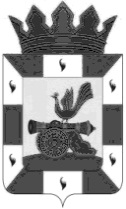 РОССИЙСКАЯ ФЕДЕРАЦИЯКомитет по образованиюАдминистрациимуниципального образования«Смоленский район»Смоленской областиг .Смоленск, проезд М.Конева,д.28е,Тел. 55-51-52, 62-31-49, 55-63-94E-mail: obr_smolray@admin-smolensk.ruот31.08.2018 № 4286Руководителям образовательных организаций Смоленского районаДатаМероприятияМероприятияКонтингентОснование для включения в планМесто и время проведенияОтветственныеОтветственныеОтветственныеФорма представления результата01.09Праздник «День знаний»Праздник «День знаний»Обучающиеся ООГодовой план работы комитета по образованию, приказ № 413 от 28.12.2017Образовательные организации1000Руководители ООРуководители ООРуководители ООФотоотчет01.09-10.09Оперативно-профилактическое мероприятие «Внимание - дети!»Оперативно-профилактическое мероприятие «Внимание - дети!»Образовательные организацииГодовой план работы комитета по образованию, приказ № 413 от 28.12.2017Образовательные организацииКиргетова К.В.Киргетова К.В.Киргетова К.В.СправкаВ течение  месяцаСмотр - конкурс  учебно-опытных участков образовательных учреждений Смоленского районаСмотр - конкурс  учебно-опытных участков образовательных учреждений Смоленского районаОбразовательные организацииГодовой план работы комитета по образованию, приказ № 413 от 28.12.2017Образовательные организацииЮрченкова Е.А.Юрченкова Е.А.Юрченкова Е.А.Справка04.09ОГЭ по русскому языкуОГЭ по русскому языкуУчащиеся ООРасписание экзаменов проведения ОГЭ-2018Печерская СШ10.00Прохоренкова Т.В.Прохоренкова Т.В.Прохоренкова Т.В.Протокол проверки06.09Совещание заместителей директора по УВР Совещание заместителей директора по УВР Заместители директора по УВР Годовой план работы комитета по образованию, приказ № 413 от 28.12.2017Малый залНачало в 1400Синицина Е.Ф.Синицина Е.Ф.Синицина Е.Ф.Протокол совещанияДата уточняетсяСовещание руководителей образовательных организацийСовещание руководителей образовательных организацийРуководители образовательных организацийГодовой план работы комитета по образованию, приказ № 413 от 28.12.2017Малый зал Начало в 1400Лонщакова И.В.Лонщакова И.В.Лонщакова И.В.Протокол совещания руководителейобразовательных организаций07.09ОГЭ по математикеОГЭ по математикеУчащиеся ООРасписание экзаменов проведения ОГЭ-2018Печерская СШ1000Прохоренкова Т.В.Прохоренкова Т.В.Прохоренкова Т.В.Протокол проверки07.09ЕГЭ по математике базового уровняЕГЭ по математике базового уровняУчащиеся ООРасписание экзаменов проведения ЕГЭ-2018г. Смоленск, ул. Октябрьской революции д.7А, 1000Шарпаева Е.А.Шарпаева Е.А.Шарпаева Е.А.Протокол проверки10.09ОГЭ по истории, географииОГЭ по истории, географииУчащиеся ООРасписание экзаменов проведения ОГЭ-2018Печерская СШ1000Прохоренкова Т.В.Прохоренкова Т.В.Прохоренкова Т.В.Протокол проверки12.09ОГЭ по обществознаниюОГЭ по обществознаниюУчащиеся ООРасписание экзаменов проведения ОГЭ-2018Печерская СШ1000Прохоренкова Т.В.Прохоренкова Т.В.Прохоренкова Т.В.Протокол проверки15.09-25.09Декада праздничных мероприятий, посвященных Дню освобождения СмоленщиныДекада праздничных мероприятий, посвященных Дню освобождения СмоленщиныОбразовательные организацииГодовой план работы комитета по образованию, приказ № 413 от 28.12.2017Образовательные организацииЮрченкова Е.А.Юрченкова Е.А.Юрченкова Е.А.Справка, фотоотчет20.09Комплектование в ДОУКомплектование в ДОУОбразовательные организацииГодовой план работы комитета по образованию, приказ № 413 от 28.12.2017Образовательные организацииПрохоренкова Т.В.Прохоренкова Т.В.Прохоренкова Т.В.Протокол комиссии по комплектованию, приказ комитета по образованию по итогам комплектования 20.09 – 21.09Областной конкурс юных инспекторов движения «Безопасное колесо»Областной конкурс юных инспекторов движения «Безопасное колесо»Обучающиеся МБОУ Катынской СШГодовой план работы комитета по образованию, приказ № 413 от 28.12.2017МБОУ СШ №11г. Смоленск, ул. Попова, д.63Киргетова К.В.Киргетова К.В.Киргетова К.В.Фотоотчет27.09РМО заместителей руководителей по ВРРМО заместителей руководителей по ВРПедагоги ООГодовой план работы комитета по образованию, приказ № 413 от 28.12.2017Место проведения уточняется14-00Шишкарева Е.М.Шишкарева Е.М.Шишкарева Е.М.ПротоколДата уточняетсяЗаседание Координационного Совета по духовно-нравственному  образованию детей и молодежиЗаседание Координационного Совета по духовно-нравственному  образованию детей и молодежиЧлены СоветаГодовой план работы комитета по образованию, приказ № 413 от 28.12.2017Малый зал Начало в 1400Лонщакова И.В.Лонщакова И.В.Лонщакова И.В.Протокол заседанияДата уточняется Круглый стол по службе медиации в рамках РМО социальных педагогов и психологов Круглый стол по службе медиации в рамках РМО социальных педагогов и психологовПедагоги ООГодовой план работы комитета по образованию, приказ № 413 от 28.12.2017Место проведения уточняется14-00Шишкарева Е.М.Шишкарева Е.М.Шишкарева Е.М.ПротоколДата уточняетсяКруглый стол МОЦ с руководителями ШНРО и ШФНСУКруглый стол МОЦ с руководителями ШНРО и ШФНСУРуководители МОЦ, ШНРО, ШФНСУПриказ комитета по образованиюот 28.02.2018 г. № 82МБОУ Пригорская СШ14-00Шишкарева Е.М.Шишкарева Е.М.Шишкарева Е.М.ПротоколВ течение месяцаОрганизация стажировки участников проекта «Хочу стать руководителем»Организация стажировки участников проекта «Хочу стать руководителем»Руководители и педагоги ООПриказ комитета по образованиюот 29.12.2017 г. № 427Образовательные организации Смоленского районаШишкарева Е.М.Шишкарева Е.М.Шишкарева Е.М.Справка Дата уточняетсяРайонный легкоатлетический кроссРайонный легкоатлетический кроссОбучающиеся ООГрафик проведения районных соревнованийМесто проведения уточняется10-00Юрченкова Е.А.Юрченкова Е.А.Юрченкова Е.А.Протокол соревнованийВ течение месяцаУчастие в судебных заседанияхУчастие в судебных заседанияхСпециалисты ООПСудебные извещения, определения судаРайонные и мировой судФедорова  А.С.Кунавич Е.Н.Солошенко О.В.Федорова  А.С.Кунавич Е.Н.Солошенко О.В.Федорова  А.С.Кунавич Е.Н.Солошенко О.В.РешенияОпределения суда05.09.201819.09.2018Участие в заседаниях КДН и ЗПУчастие в заседаниях КДН и ЗПКунавич Е.Н.План проведения заседаний КДН и ЗП, утвержден 20.12.2017 г.  постановлением КДН и ЗП  № 25Здание АдминистрацииСиницина Е.Ф.Кунавич Е.Н.Синицина Е.Ф.Кунавич Е.Н.Синицина Е.Ф.Кунавич Е.Н.ПостановленияВ течение месяцаВыезды  для обследования  жилищно – бытовых условий по запросам судов и иных органовВыезды  для обследования  жилищно – бытовых условий по запросам судов и иных органовСпециалисты ООПЗапросыСельские поселения  районаКунавич Е.Н.Кунавич Е.Н.Кунавич Е.Н.АктыКонтрольные мероприятияКонтрольные мероприятияКонтрольные мероприятияКонтрольные мероприятияКонтрольные мероприятияКонтрольные мероприятияКонтрольные мероприятияКонтрольные мероприятияКонтрольные мероприятияКонтрольные мероприятияВ течение месяцаПроверка сайтов ОООбразовательные организацииОбразовательные организацииГодовой план работы комитета по образованию, приказ № 413 от 28.12.2017Комитет по образованиюКомитет по образованиюКиргетова К.В.СправкаСправкаВ течение месяцаОрганизация и проведение школьного этапа Всероссийской олимпиады школьниковОбразовательные организацииОбразовательные организацииГодовой план работы комитета по образованию, приказ № 413 от 28.12.2017Комитет по образованиюКомитет по образованиюДовгун  Н.В.СправкаСправкаВ течение месяцаОрганизация работы по приему тарификации и статистической отчетности на начало учебного годаОбразовательные организацииОбразовательные организацииГодовой план работы комитета по образованию, приказ № 413 от 28.12.2017Комитет по образованиюКомитет по образованиюЛонщакова И.В.СправкаСправкаВ течение месяцаПроведение проверок условий жизни несовершеннолетних, находящихся под опекой (попечительством).  Годовой план работы комитета по образованию, приказ № 413 от 28.12.2017Кунавич Е.Н.Справка, приказ о результатах комплексной проверкиСправка, приказ о результатах комплексной проверкиВ течение месяцаДокументарная и выездная  проверка  организации питания в ОООбразовательные организацииОбразовательные организацииГодовой план работы комитета по образованию, приказ № 413 от 28.12.2017Образовательные организацииОбразовательные организацииКорниенко Л.Г.СправкаСправка10.09.2018Участие в мероприятиях в рамках проведения   месячника против  жестокости и насилия в отношении детейСпециалисты ООПСпециалисты ООППлан проведения заседаний КДН и ЗП, утвержден 20.12.2017 г.  постановлением КДН и ЗПА № 25Сельские поселения районаСельские поселения районаФедорова  А.С.Кунавич Е.Н.Кулиева Э.Х.ИнформацияИнформация